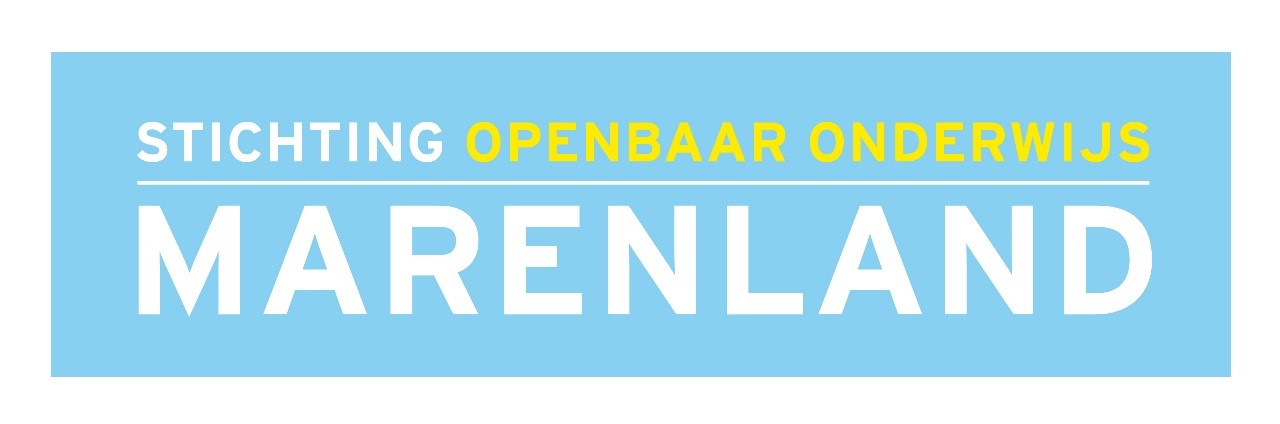 Protocol tegen pesten 1. Wat is pesten?  Pesten is geen plagen; plagen is goed bedoeld en tijdelijk; pesten is niet goed bedoeld en structureel, als er geen grenzen worden gesteld.  Pesten kan mondeling, maar ook door briefjes of via mobiel of internet; pesten kan ook  lichamelijk door o.a. duwen, schoppen, krabben, bijten en spugen.  2. Drie partijen bij pesten  Er zijn bij pesten drie partijen:  Het gepeste kind;  De pester;  De meelopers en omstanders.  a. Het gepeste kind  Waarom worden bepaalde kinderen gepest? Dat kan komen door het uiterlijk of door het gedrag. Kinderen die gepest worden zien er vaak iets anders uit, gedragen zich iets anders, wijken motorisch iets af of doen iets net anders dan de andere kinderen.  Vaak mankeert het aan de weerbaarheid, zijn ze onzeker of angstig, durven weinig te zeggen en zijn ze bang om uitgelachen te worden, waardoor een pester de kans krijgt. Dit gedrag wordt extra versterkt door pestervaringen. Veel gepeste kinderen zijn eenzaam; ze verzwijgen dat ze worden gepest. Ze hebben het gevoel dat het hun eigen schuld is. Ze schamen zich dat ze niet voldoen aan het ideaalbeeld van hun ouders. Belangrijk is dat een gepest kind weet dat er wel degelijk een oplossing is en dat het bij leerkracht of ouders in een sfeer van veiligheid, vertrouwen en ondersteuning zich kan uiten.  b. De pester  Pesters willen populair zijn door te laten zien wat ze durven en kunnen. Ze hebben vaak feilloos in de gaten welke kinderen gemakkelijk zijn aan te pakken. De pesters zetten de meelopers en de omstanders voor een keuze: je bent voor of je bent tegen me.  Meisjes pesten minder openlijk dan jongens; ze sluiten vaak andere kinderen buiten; het gaat er vaak om wel of niet bij de groep te horen.  Pesters weten niet hoe ze hun agressie op een goede manier moeten uiten. Ze missen bepaalde sociale vaardigheden waardoor ze later vaak moeite hebben om langdurige vriendschappen te onderhouden. Bij de aanpak van het pesten zal de pester eerst ontkennen of bagateliseren.   Toch kan ook de pester ervaren dat het er in wezen om gaat dat hij/zij wordt geholpen om op een normale manier met andere kinderen om te kunnen gaan.  c. De meelopers en de omstanders  Meelopers zijn kinderen die achter de pester aan lopen en zo nodig meedoen. Omstanders zijn kinderen die niet meedoen, niet tegen de pester optreden, maar het laten gebeuren.  Meelopers en omstanders hopen door hun gedrag vriendschap met de pester te verkrijgen, ook enigszins stoer over te komen en niet het risico te lopen om zelf te worden gepest. Er zijn ook kinderen die zich wel degelijk schuldig voelen omdat ze niet opkomen voor het slachtoffer of niet om hulp vragen. Ze kunnen daar gevoelens van grote onmacht bij krijgen.  Als een groep gaat pesten, leidt dit meestal tot nog ernstiger problemen.  3. De KiVa regels  Kiva regels onderbouw:  We willen samen een groep zijn want dat is fijn  Boos, verdrietig, blij: houd rekening met mij  We horen er allemaal bij: ik, jij en ook zij  We verschillen allemaal, dat maakt ons speciaal  We gaan goed met elkaar om  We helpen elkaar  We komen voor elkaar op  KiVa regels bovenbouw:  We doen aardig tegen elkaar en behandelen elkaar met respect  We maken er samen een fijne groep van  We praten met elkaar (in de ik-taal)  We willen dat pesten stopt  We gaan goed met elkaar om  We helpen elkaar  We komen voor elkaar op  4. Pesten voorkomen  De school werkt preventief om pestgedrag te voorkomen:  De KiVa regels hangen in de gangen bij de klassen.   Minimaal twee keer per jaar, aan het begin van het schooljaar en in januari worden in  alle groepen de regels besproken.  Vanaf groep 3 wordt er twee keer in het schooljaar de KiVa monitor afgenomen. N.a.v. deze monitor worden er gesprekken gevoerd met de leerkrachten en zo nodig ook de kinderen.   De leerlingen worden gestimuleerd elkaar op de regels tegen pesten aan te spreken;  De groepsnorm is: niet pesten;   Klikken aan de leraar over pesten mag;  De kinderen worden bewustgemaakt van het feit dat groepsvorming in negatieve zin gevolgen kan hebben;  De verschillende rollen omtrent pesten wordt uitvoerig met de kinderen besproken m.b.v. de werkwijze vanuit KiVa.  Personeelsleden spreken alle leerlingen, ook van andere groepen, aan op de afspraken;  Tijdens de pauzes wordt het spelen gestimuleerd;  Er is voldoende plaats om te spelen op de speelplaats, door de pauzes niet voor alle groepen op dezelfde tijd te plannen;  Als school maken we ouders er geregeld op attent hoe wij omgaan met pestgedrag en worden gewezen op het pestprotocol.  Pestproblemen worden in de teamvergadering besproken;  De school heeft een coördinator sociale veiligheid aangesteld en ook de gedragscoördinator wordt betrokken.  5. Optreden bij pesten  Fase 1:  Als er gepest is, probeert de leraar met behulp van de gepeste en de pester en eventuele getuigen, het gebeurde te reconstrueren;  De leraar probeert de kinderen zich in te laten leven in de gevoelens die speelden;  De leraar spreekt de pester aan op het pestgedrag en op het niet nakomen van de KiVa regels.  De leerkracht bespreekt het pesten met het gepeste kind en probeert het kind  vertrouwen en veiligheid te bieden.   Fase 2:  Het gaat erom dat de pester begrijpt dat pesten niet wordt geaccepteerd en dat hij/zij daarmee moet stoppen; de leerkracht bespreekt ook alternatief gedrag, waardoor de pester om op een andere manier vrienden kan krijgen;  De leerkracht bespreekt het pesten met het gepeste kind en probeert het kind vertrouwen en veiligheid te bieden;  De leerkracht bespreekt de situatie eveneens met de meelopers en omstanders, deze groepen zijn belangrijk om het probleem op te lossen; zij kunnen het gepeste kind uit het isolement halen en de pester aanspreken op zijn/haar gedrag;  De veiligheidscoördinator of gedragscoördinator start met het opstellen van een steungroep om het pesten te stoppen. Het plan wat betreft de steungroep wordt eerst met de gepeste leerling besproken. Ook stellen zij het KiVa team op de hoogte. De ouders van de betrokken leerlingen worden op de hoogte gebracht.   Fase 3:  Als het pesten niet ophoudt neemt de directeur contact op met de ouders van de pester en nodigt hen uit voor een gesprek. Uitgelegd wordt welk gedrag het kind vertoont. Van de ouders wordt verwacht dat ze het kind hierop aanspreken; ouders kunnen externe hulp vragen;  De herstelaanpak wordt ingezet om het pestprobleem te stoppen. Twee leden van het KiVa team gaan in gesprek met de pester en er wordt een herstelplan opgesteld. Het herstelplan wordt ondertekend door het desbetreffende kind en de ouders/verzorgers.    De school meldt de ouders eens per twee weken of het gedrag is veranderd;  Blijft de leerling hetzelfde gedrag vertonen, dan worden de ouders geïnformeerd dat de schoolarts of het RET wordt ingeschakeld voor advies. De ouders wordt geadviseerd om contact op te nemen met het Centrum Jeugd en Gezin;  Met de ouders van een kind dat een aantal keren is gepest, wordt ook contact opgenomen. Van de ouders wordt verwacht dat ze met het kind hierover spreken;  ouders kunnen ook hulp vragen bij het Centrum Jeugd en Gezin;  De school meldt de ouders eens per twee weken of de situatie is veranderd.  Als het pestgedrag niet stopt of de ouders van het kind onvoldoende meewerken om het probleem aan te pakken, kan de directeur de pester isoleren, schorsen of van school verwijderen.  